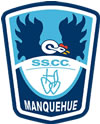 Queridos padres y alumnos de 4º básico, en esta unidad de matemática comenzaremos a ampliar el ámbito numérico que hasta el año pasado era hasta el 10.000. Para esto trabajaremos con distintos contextos numéricos  y representaciones hasta el 99.999. Metodológicamente lo ideal es utilizar material concreto, acompañarlo de lo pictórico y lo simbólico. Este nuevo ámbito usaremos monedas y billetes que serán recortables, tabla de valor posicional, recta numérica y descomposición aditiva, para así facilitar la representación de los números que se indiquen. Animen a sus hijos a buscar distintas formas de representar una misma cantidad con el material de dinero y otras representaciones que ellos ya conocen desde 3º básico.Al final de la guía encontrarán el material recortable para representar con dinero.En la medida que puedan representar de distintas formas una misma cantidad, mayor comprensión de ella tendrán.En Geometría  aprenderán sobre Vistas de cuerpos geométricos. Dado el contexto que estamos viviendo, no contamos con el material concreto para que los estudiantes puedan explorar y observar, por esta razón les pedimos ayuda en cuanto a facilitar algunos objetos que hayan en casa que puedan cumplir el mismo objetivo (aparece especificado en el ppt de Vistas).Los invito a acompañar el aprendizaje de sus hijos en la medida de sus posibilidades.Muchas graciasEquipo de profesoras de Matemática 4º Básico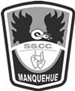 Guía de Aprendizaje                                 4º BásicoRepresentación de números hasta la Decena de mil (Se debe imprimir)1.- Representa el precio del juego de las maneras que se indican.Con dinero: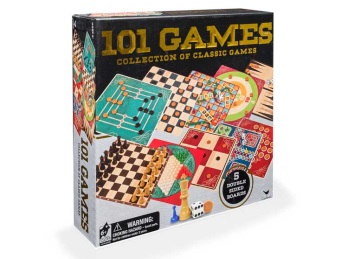 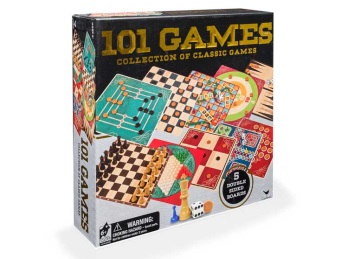 Tabla de valor posicional:Descomposición aditiva:___________ + ___________ + _____________ + ____________Escribe el precio con palabras: _______________________________________________________________________2.- La distancia desde Santiago a Tokio es de 17.217 kilómetros. Representa:Tabla de valor posicionalRecta numérica3. – Representa el precio del Lego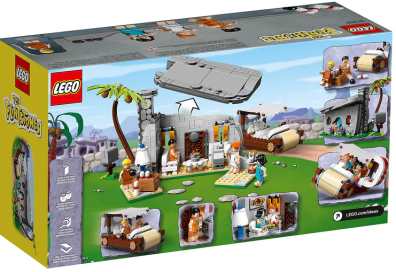 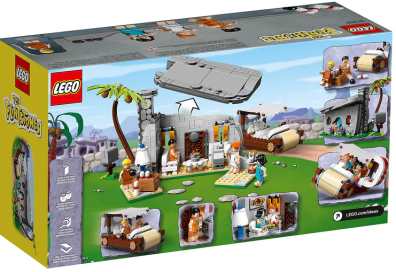 Con dineroTabla de valor posicionalDescomposición aditiva:____________ + ____________ + _____________ + ___________ + ____________Escribe el precio con  palabras: ________________________________________________________________________________________________________________ .4.- Según el Censo realizado el año 2017, la comuna de Vitacura tenía 85.384 habitantes.Representa:Descomposición aditiva:____________ + ____________ + ____________ + _____________ + _____________Recta numérica: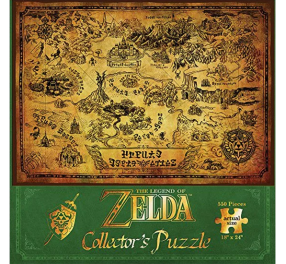 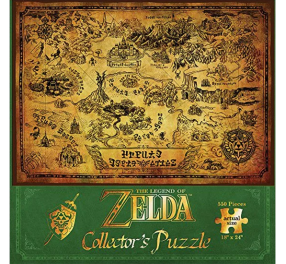 5.-  Representa el precio del rompecabezas como se indica.Descomposición aditiva:___________ + ___________ + ____________ +___________Con dineroTabla de valor posicionalResponde:a) ¿Existe alguna relación entre las distintas representaciones? ¿Cuál?  Explica (Diferencias y semejanzas)______________________________________________________________________________________________________________________________________________ _______________________________________________________________________  _______________________________________________________________________b) ¿Cómo te ayuda representar de diferentes maneras una misma cantidad? Explica_____________________________________________________________________________________________________________________________________________________________________________________________________________________ _______________________________________________________________________Material recortable:  Si no puedes o prefieres no imprimir este material, puedes usar billetes del Monopoly, pero debes indicar la cantidad específica de billetes que usarías en cada representación. Por ejemplo: 4 billetes de $10.000, o dibujar en el recuadro la cantidad de billetes y monedas.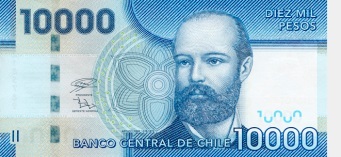 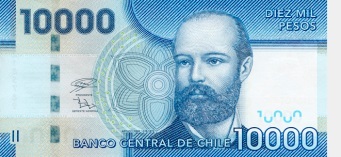 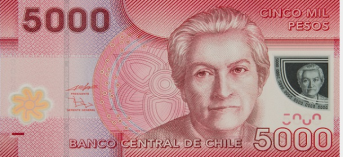 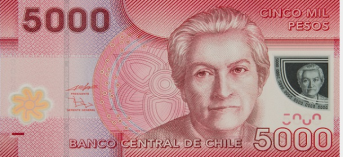 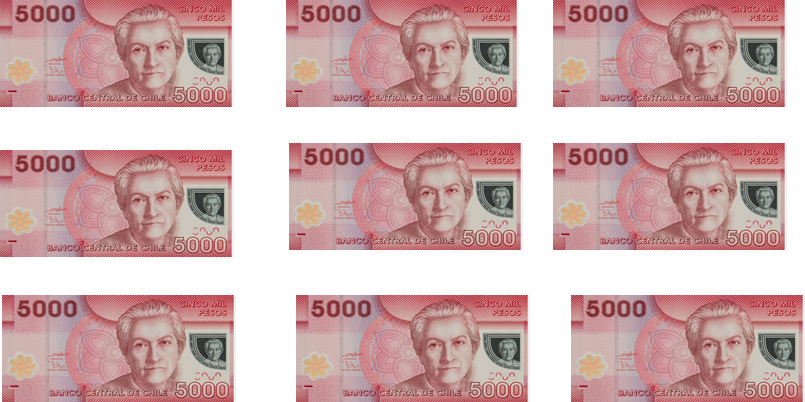 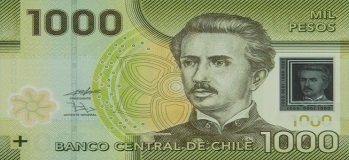 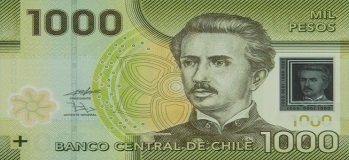 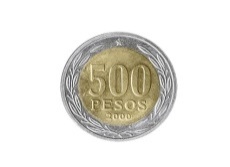 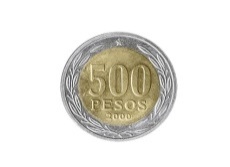 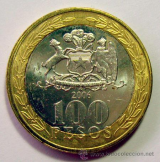 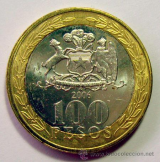 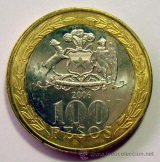 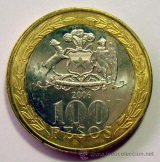 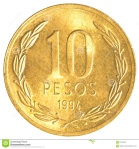 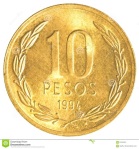 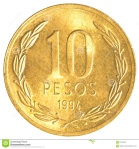 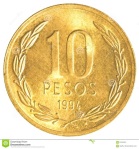 DMUMCDUDMUMCDUDMUMCDUDMUMCDUDMUMCDU